Dear Friends,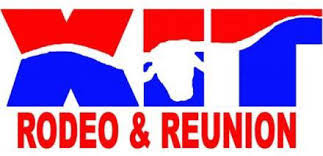 IT’S XIT TIME AGAIN!!This year the XIT Rodeo & Reunion will celebrate its 82nd year on August 2nd, 3rd, and 4th in beautiful Dalhart, Texas. The Board of Directors would like to extend a special invitation to you to take part in the Saturday morning street parade. Our parade will start at 10:00 am on Saturday, August 4th.The theme for this year’s parade is “BOOTS, BULLS AND BBQ”To participate in the parade please mail the enclosed entry form to P.O. Box 697 Dalhart Texas 79022 or email it to us at paradexit@gmail.com by Friday, July 27, 2018 at 5:00 p.m. For those entries wishing to be judged please mark the “Yes” box on the entry form and enclose the $20 entry fee. Any entries received after the deadline will not be accepted. Judging for entries will consider all entry types; commercial and non-commercial floats, antique cars and tractors, riding clubs, bands, and unpaid entertainment. Judged entries will be evaluated on creativity, exhibiting the theme, originality, appearance and use of music. We encourage all participants building floats to create unique and creative floats to help us represent the tradition of the XIT Rodeo and Reunion as well as this year’s parade theme. Once entries are received you will be assigned an entry number. These numbers can be picked up from the Chamber of Commerce on or before Friday, August 3rd before 2:00 p.m. If you are unable to pick up your number from the Chamber of Commerce, numbers will be available on Saturday morning during the parade lineup. Parade lineup will begin on Denver Ave. and will continue east on Texas Blvd. Staging directors will be at the lineup area to direct you to your designated area on Saturday morning. Staging will begin at 8:30 a.m.As always awards will be given out at the announcers stand between 5:00 and 5:30 p.m. on Saturday during the barbeque. 1st place will be awarded $250, 2nd place will be awarded $175 and 3rd place will be awarded $150. Plaques will also be awarded for Best Antique Car and Tractor, Best Youth Rider as well as for the Riding Club that traveled the furthest to be a part of this historic event.Please complete your entry form and return it to us as early as possible. The sooner you can send in your entry form the sooner we can start staging this exciting event. If you have any questions feel free to contact us.Chamber of CommerceP.O. Box 697 Dalhart, Texas 79022Office: (806) 244-5646Fax: (806) 249-4945   Attn. NicoleEmail: chamber@dalhart.orgThank You for being a part of the greatest tradition in TexasRyan KennedyDirector, XIT Rodeo and Reunion